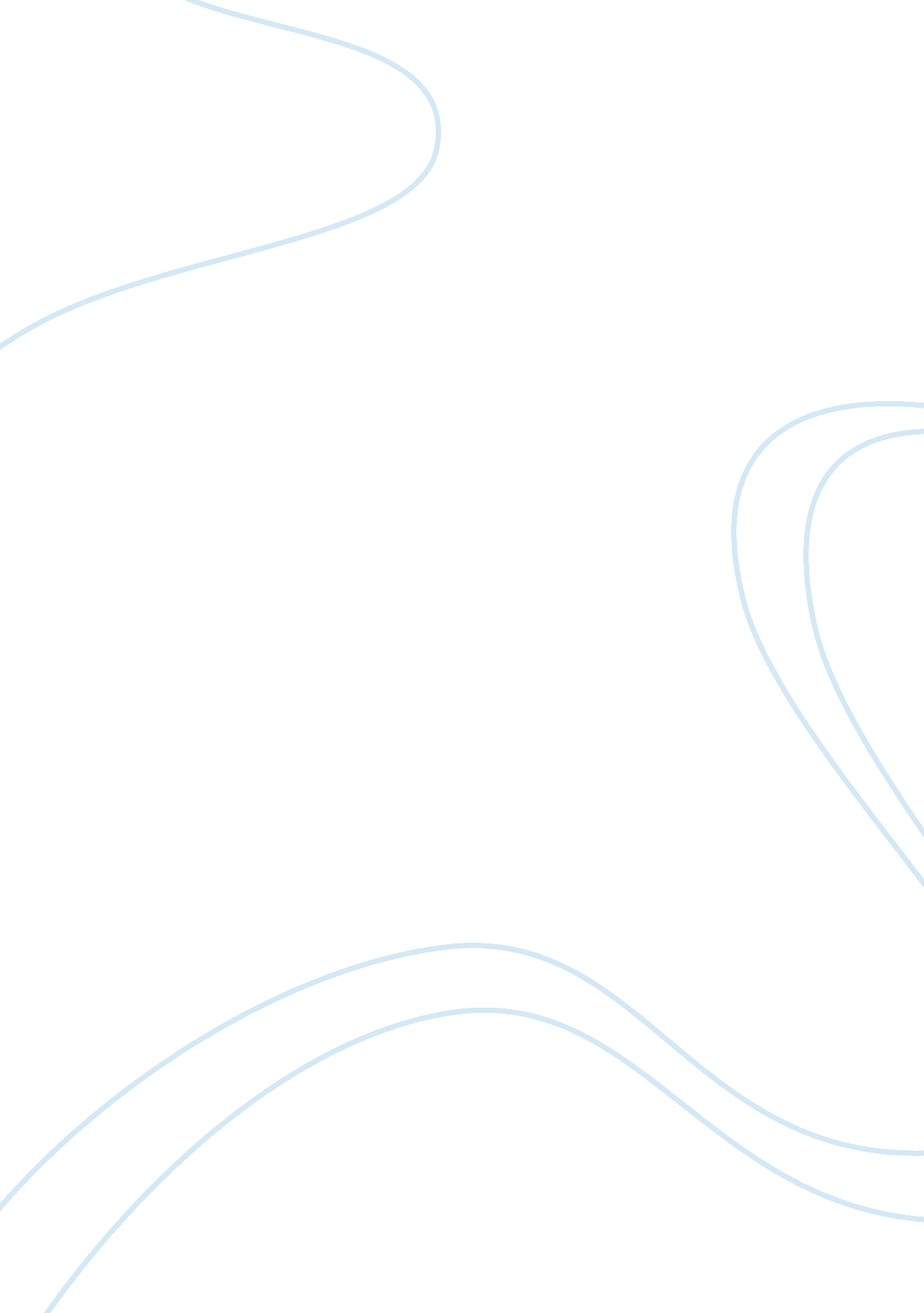 What was the primary reason that andrewjackson addressed the issue of native amer...History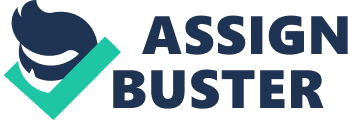 Prof’s Andrew Jackson’s Address to Congress and His Stance on Aboriginal American Peoples Andrew Jackson had a complicated relationship with American Indians throughout his life. During his military career he fought against them and wit them through several important wars, and later as president it was his job to manage them and the relationships between Americans and Native American people. 
The conflict between Native Americans and American immigrants encroaching on their territory during western expansion were numerous. Not only did they take a toll on both peoples in term of loss of life and resources, but they represented a problem for Andrew Jackson’s government’s legitimacy. It was important to provide natives a safe haven for several reasons. Firstly, in many cases these safe havens had been promised to the native peoples in exchange for their giving up more valuable territory in the East of the country. If America did not live up to its agreement, then this meant that the American government could not be trusted. Finally, one of Jackson’s central policies was further enfranchisement of people (adding most American Males), and the blatant mistreatment of native peoples was against the spirit of these policies. 